Elementary Math AppsMathwiseK-5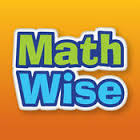 TangramsK-5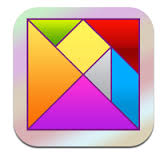 Mathsfactor 2K-5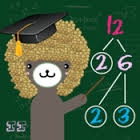 Math BingoK-5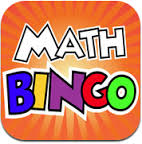 Math TrisK-5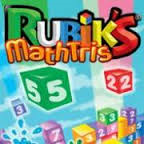 Number Magic 2K-5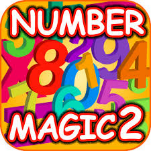 Tell TimeK-4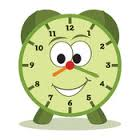 Time, Money &Fractions On-TrackK-5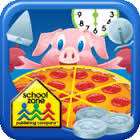 Count Money – Coin Matching Game for KidsK-5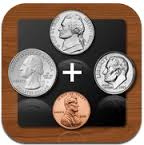 Hands-On Math Graph CubesK-5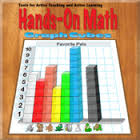 Go MathK-5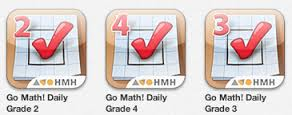 Rounding2-5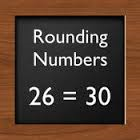 AWEsum PlusK-5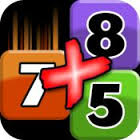 Toddler CountingP-2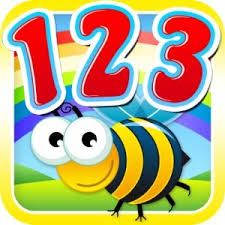 Bugs and NumbersP-3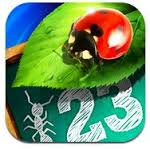 Place ValueK-4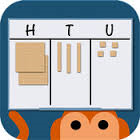 Addition!1-5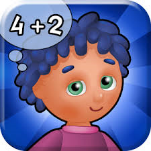 KidCalc7 in 1K-5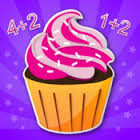 Multiplication Genius x193-8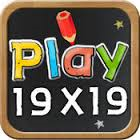 Shape BuilderK-3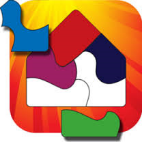 MathEdge:Division4-8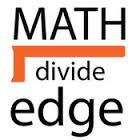 Division for Kids2-5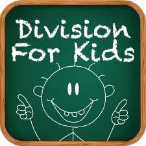 Division4-8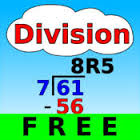 Mental Math2-5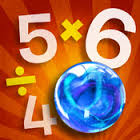 MathEdge: Multiplication2-6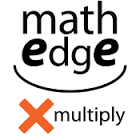 Park MathP-K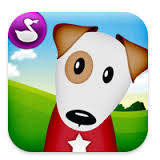 Candy Count AdvancedP-3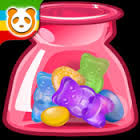 